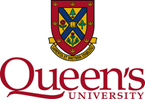 Principal Investigator  Principal Investigator  Principal Investigator  Principal Investigator  Principal Investigator  Principal Investigator  Principal Investigator  Department / Faculty  Department / Faculty  Department / Faculty  Department / Faculty  Funding Source Funding Source Funding Source Funding Source Funding Source Funding Source Funding Source Date Of Grant/Contract Date Of Grant/Contract Date Of Grant/Contract Date Of Grant/Contract Matching Funds (if Applicable) Matching Funds (if Applicable) Matching Funds (if Applicable) Matching Funds (if Applicable) Matching Funds (if Applicable) Matching Funds (if Applicable) Matching Funds (if Applicable) Matching Funds (if Applicable) Matching Funds (if Applicable) Matching Funds (if Applicable) Matching Funds (if Applicable) Title Of Project:Title Of Project:Title Of Project:Title Of Project:Title Of Project:Title Of Project:Title Of Project:Title Of Project:Title Of Project:Title Of Project:Title Of Project:Value Of Grant/Contract:Direct Costs $  	Direct Costs $  	Direct Costs $  	Direct Costs $  	Direct Costs $  	Direct Costs $  	Direct Costs $  	Indirect Costs $  	Indirect Costs $  	Indirect Costs $  	Indirect Cost Rate Required By University Policy       Indirect Cost Rate Required By University Policy       Indirect Cost Rate Required By University Policy       40%  40%  40%  40%  40%  30%  30%  25%  Requested Indirect Cost Rate    Requested Indirect Cost Rate    	   %	   %	   %	   %	   %	   %	   %	   %	   %Budget Attached? Budget Attached? Yes  Yes  No  No  No  No  No  TRAQ DSS # (required)	TRAQ DSS # (required)	Justification for request for reduced indirect costs:APPROVALSJustification for request for reduced indirect costs:APPROVALSJustification for request for reduced indirect costs:APPROVALSJustification for request for reduced indirect costs:APPROVALSJustification for request for reduced indirect costs:APPROVALSJustification for request for reduced indirect costs:APPROVALSJustification for request for reduced indirect costs:APPROVALSJustification for request for reduced indirect costs:APPROVALSJustification for request for reduced indirect costs:APPROVALSJustification for request for reduced indirect costs:APPROVALSJustification for request for reduced indirect costs:APPROVALSPrincipal InvestigatorName: 	Date: Principal InvestigatorName: 	Date: Principal InvestigatorName: 	Date: Principal InvestigatorName: 	Date: Principal InvestigatorName: 	Date: Hospital Signature (if required)Name: 	Date: Hospital Signature (if required)Name: 	Date: Hospital Signature (if required)Name: 	Date: Hospital Signature (if required)Name: 	Date: Hospital Signature (if required)Name: 	Date: Department HeadName:	Date: Department HeadName:	Date: Department HeadName:	Date: Department HeadName:	Date: Department HeadName:	Date: Industry Partnerships /University Research ServicesName:	Date:Industry Partnerships /University Research ServicesName:	Date:Industry Partnerships /University Research ServicesName:	Date:Industry Partnerships /University Research ServicesName:	Date:Industry Partnerships /University Research ServicesName:	Date:Vice/Associate Dean Research SignatureName:	Date: Vice/Associate Dean Research SignatureName:	Date: Vice/Associate Dean Research SignatureName:	Date: Vice/Associate Dean Research SignatureName:	Date: Vice/Associate Dean Research SignatureName:	Date: 